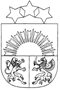 LATVIJAS  REPUBLIKAVAIŅODES   NOVADA  DOMEReģ.Nr.90000059071, Raiņa iela 23A, Vaiņode, Vaiņodes pag.,  Vaiņodes nov.,  LV-3435 tālr.63464333, 63464954, fakss 63407924, e-pasts   dome@vainode.lvDOMES  SĒDES PROTOKOLSNr. 15Vaiņodes novada Vaiņodē2020. gada 27. oktobrīSēde sasaukta plkst.1500Sēdi atklāj plkst.1545Sēdi vada – domes priekšsēdētājs Visvaldis JansonsProtokolē –  Vita BarakauskaPiedalās deputāti – Oļegs Jurjevs, Kaspars Kirpičenoks, Sandra Grosberga, Zigmunds Mickus, Valdis Līkosts, Artūrs Blumbergs, Aiga Jaunzeme, Iveta Mame.Nepiedalās: nav.Uzaicināti piedalīties: izpilddirektora vietniece Evita Vanaga.Sēdes darba kārtība :Par nekustamā īpašuma /…/, Vaiņodes pag., Vaiņodes nov., sadalīšanu un sadalīšanas projekta apstiprināšanuPar nekustamā īpašuma /…/ sadalīšanu.Par nekustamā īpašuma “Personīgā palīgsaimniecība Jaunmājas” sadalīšanu.Par dzīvojamo telpu īres līguma laušanu – /…/ iesniegums;Par dzīvojamo telpu īres līguma slēgšanu – /…/ iesniegumsPar zemes nomas līguma pagarināšanu/…/ iesniegums/…/ iesniegumsPar zemes nomas līguma slēgšanu – /…/ iesniegums.Par grozījumiem nekustamā īpašuma līgumā Nr. /…/ iesniegums.Par zemes gabala robežu pārkārtošanu, nosaukuma un lietošanas mērķa maiņu.Par nekustamā īpašuma Elkoņu iela 1-2,Vaiņode, Vaiņodes pag., Vaiņodes nov.,  izsoles protokola apstiprināšanuPar nekustamā īpašuma Raiņa iela 62-5, Vaiņode, Vaiņodes pag., Vaiņodes nov.,  izsoles protokola apstiprināšanuPar adreses piešķiršanu zemes gabalam ar kad. apz. 6492 007 0194.Par Vaiņodes novada pašvaldībai piederošā nekustamā īpašuma Dīku iela 4A, Vaiņode, Vaiņodes pag., Vaiņodes nov., kad. Nr. 6492 006 0153, atsavināšanas izsoles noteikumu apstiprināšanu.Par nekustamo īpašumu izvērtēšanu pašvaldības funkciju veikšanai un atsavināšanas procedūras uzsākšanu – Kungu iela 24, Vaiņode, Vaiņodes pag. Vaiņodes nov.Par finansiālo atbalstu fondam “Sibīrijas bērni”.Par izmaiņām Vaiņodes novada pašvaldības amatu sarakstā un darba algās.Par noteikumu projekta “Par kārtību, kādā tiek piešķirta stipendija Vaiņodes vidusskolas izglītojamajiem” apstiprināšanu.Par “Vaiņodes novada pašvaldības izglītības iestāžu izglītojamo un pedagogu sasniegumu izvērtēšanas un apbalvošanas nolikuma” projekta apstiprināšanu.Par grozījumiem 2020. gada 24. marta Vaiņodes novada pašvaldības saistošajos noteikumos Nr. 4 “Par aizliegumu ģenētiski modificēto kultūraugu audzēšanai Vaiņodes novada administratīvajā teritorijā”. Atklāti balsojot: PAR – 9 (Visvaldis Jansons, Oļegs Jurjevs, Artūrs Blumbergs,  Sandra Grosberga, Kaspars Kirpičenoks, Aiga Jaunzeme, Iveta Mame, Zigmunds Mickus, Valdis Līkosts); PRET – nav; ATTURAS – nav,Vaiņodes novada dome NOLEMJ:Apstiprināt izsludināto sēdes darba kārtību.Pievienot pie darba kārtības papildus punktu:Par pieteikumu izvērtēšanu Vaiņodes novada apbalvojumiem.Par  brīvpusdienu nodrošināšanu izglītojamajiem no trūcīgām, maznodrošinātām un daudzbērnu ģimenēm attālināto mācību laikāTiek veiks sēdes audio ieraksts. Pieejams: http://www.vainode.lv/dome-zino/domes-sezu-protokoli/1.p.Par nekustamā īpašuma “Vecjeksti”, Embūtes pag. Vaiņodes nov., sadalīšanas projekta apstiprināšanu/ziņo: O. Jurjevs /Pamats: SIA “Metrum K”, reģ Nr. 40103606098, juridiskā adrese Ģertrūdes iela 47-4, Rīga, LV1011, iesniegums saņemts Vaiņodes novada pašvaldībā 22.09.2020., iereģistrēts ar Nr. 2.1.11/2020/1111, ar lūgumu iepazīties ar zemes ierīcības projekta izmaiņām un pieņemt lēmumu par nekustamā īpašuma “/…/”, ar kadastra Nr. /…/, zemes vienības ar kad. apz. /…/, 44.10 ha platībā, sadalīšanas projekta apstiprināšanu. Konstatēts: Nekustamais īpašums ar kadastra Nr. /…/, ar nosaukumu “/…/”, ar kopējo platību 44.10 ha, sastāv no zemes vienības ar kadastra apzīmējumu 6454 004 0030, uz kura atrodas dzīvojamā māja un trīs palīgceltnes. Zemesgabals sastāv no: 24.8 ha lauksaimniecībā izmantojamas zemes, 14.7 ha meža zemes, 0.8 ha zem ūdens esoša zeme, 0.5 ha zem ēkām un pagalmiem esoša zeme, 0.8 ha zem ceļiem esoša zeme, 2.5 ha citas zemes. Zemesgabala lietošanas mērķis ir zeme uz kuras galvenā saimnieciskā darbība ir lauksaimniecība – NĪLM:0101Nekustamais īpašums atrodas  Embūtes pag., Vaiņodes nov., ir instrumentāli uzmērīts un ierakstīts zemesgrāmatā. Īpašnieki ir /…/ - ¼ domājamā daļa, /…/ - ¼ domājamā daļa/…/– ¼ domājamā daļa un /…/- ¼ domājamā daļa. Iesniegumam pievienota klāt visu īpašnieku iesniegumi ar vēlmi veikt iepriekš minēto zemes ierīcības projekta izstrādi.Zemes vienība sadalīta atbilstoši 29.05.2018 Vaiņodes novada domes sēdes protokola Nr. 6, 5.p. “Par zemes ierīcības projekta izstrādi nekustamajam īpašumam “/…/”, Embūtes pag., Vaiņodes nov.” un izsniegtajiem Zemes ierīcības projekta izstrādes nosacījumiem, zemes vienībai “/…/”, Embūtes pag., Vaiņodes nov., kad. apz. /…/. Pēc sadalīšanas tiek izveidoti 4 atsevišķi zemes gabali. Zemesgabalam Nr. 1 plānotais kadastra apz. /…/, 12 ha platībā uz kura plānots atstāt arī dzīvojamo māju un trīs palīgēkas, plānotais nosaukums “/.../”, adrese “/…/”, Embūtes pag., Vaiņodes nov.. Zemes gabalam Nr. 2, plānots piešķirt nosaukumu “/…/”, kadastra apzīmējumu /…/, 14.0 ha platībā, 3. zemes gabalam plānotais nosaukums “/…/”, kad. apz. /…/, 10.00 ha platībā, 4. zemes gabala plānotais nosaukums “/…/” ar kad. apz. /…/, 8.1 ha platībā. Pamatojoties uz:  Likuma “Par pašvaldībām”  21.panta 1.daļas 27.punktu. Nekustamā īpašuma valsts kadastra likuma 33.panta 1.daļas 2.punktu.20.06.2006. Ministru kabineta noteikumu Nr.496 “Nekustamā īpašuma lietošanas mērķa klasifikācija un nekustamā īpašuma lietošanas mērķa noteikšanas un maiņas kārtība” 16.1. punktu.Zemes ierīcības likuma, 8.panta 1.daļas 3.punktu, 9.panta 1.daļu.02.08.2016. Ministru kabineta noteikumiem Nr.505 “Zemes ierīcības projekta izstrādes noteikumi”, 25.p. un 26.p. un. Vaiņodes novada teritorijas plānojumu 2013-2024. gadam.Atklāti balsojot: PAR – 9 (Visvaldis Jansons, Oļegs Jurjevs, Artūrs Blumbergs,  Sandra Grosberga, Kaspars Kirpičenoks, Aiga Jaunzeme, Iveta Mame, Zigmunds Mickus, Valdis Līkosts); PRET – nav; ATTURAS – nav,Vaiņodes novada dome NOLEMJ:1.1. Apstiprināt SIA “Metrum K”, reģ Nr. 40103606098, iesniegto zemes ierīcības projektu nekustamam īpašumam “/…/”, Embūtes pag., Vaiņodes nov., kadastra Nr. /…/, zemes vienībai ar kad. apz. /…/.1.2. Lēmumam klāt pievienojams grafiskais pielikums.1.3. Lēmuma izraksts iesniedzams Vaiņodes novada pašvaldības zemeslietu speciālistam izpildei, Valsts zemes dienestam un SIA “Metrum K”.1.4. Lēmumu var pārsūdzēt Administratīvajā rajona tiesā viena mēneša laikā no tā spēkā stāšanās dienas.2.p.Par  nekustamā īpašuma “/…/”, Vaiņodes pag., Vaiņodes nov., sadalīšanu/ziņo: O. Jurjevs/Pamats: /…/, p.k. /…/, deklarētā dzīvesvieta: /…/, Vaiņode, Vaiņodes pag., Vaiņodes nov.,, LV3435, iesniegums saņemts 29.09.2020.,Vaiņodes novada pašvaldībā iereģistrēts ar Nr. 2.1.11/2020/1135, ar lūgumu atļaut atdalīt no nekustamā īpašuma “/…/”, ar kad. Nr. /…/, Vaiņodes pag., Vaiņodes nov.,  10.76 ha platībā, zemesgabalu ar kad. apz. /…/, 2.92 ha platībā. Atdalītajam zemesgabalam piešķirt nosaukumu “/…/”, noteikt zemes lietošanas mērķi lauksaimniecībā izmantojama zeme, NĪLM:0101. Atlikušajam zemesgabalam ar kad. apz. /…/, 7.84 ha platībā, saglabāt nosaukumu “/…/”, noteikt zemes lietošanas mērķi lauksaimniecībā izmantojama zeme.Konstatēts: nekustamais īpašums “/…/”,  kadastra Nr. /…/, 10.76 ha platībā, sastāv no diviem atsevišķiem zemesgabaliem:Ar kadastra apzīmējumu /…/, kopējā platībā 7.84 ha, sastāv no 6.09 ha - lauksaimniecībā izmantojamas zemes, 1.1. ha – mežsaimniecībā izmantojams zemes, 0.51 ha – krūmājiem, 0.11 ha zem ūdens esoša zeme, 0.03 ha zem ceļiem esošas zemes. Ar kad. apz. /…/, 2.92 ha platībā, zemesgabals sastāv no 2.82 ha - lauksaimniecībā izmantojamas zemes, 0.1 ha mežsaimniecībā izmantojamas zemes,  .Nekustamais īpašums ir ierakstīts zemesgrāmatā, īpašnieks  ir /…/. Zemes lietošanas mērķis: zeme uz kuras galvenā saimnieciskā darbība ir lauksaimniecība, NĪLM:0101. Pamatojoties uz “Zemes ierīcības likuma”, 8.panta 3.daļas 1.punktu Zemes ierīcības projekts nav izstrādājams, ja: veic atkārtotu kadastrālo uzmērīšanu zemes vienībai vai zemes vienības daļai vai kadastrāli uzmēra zemes vienības daļu ,Atklāti balsojot: PAR – 9 (Visvaldis Jansons, Oļegs Jurjevs, Artūrs Blumbergs,  Sandra Grosberga, Kaspars Kirpičenoks, Aiga Jaunzeme, Iveta Mame, Zigmunds Mickus, Valdis Līkosts); PRET – nav; ATTURAS – nav,Vaiņodes novada dome NOLEMJ:2.1. Atdalīt no nekustamā īpašuma “/…/”, kadastra Nr. /…/, ar kopējo platību 10.76 ha platībā, zemes gabalu ar kadastra apzīmējumu /…/, 2.92 ha.2.2.  Atdalītajam zemes gabalam ar kadastra apz. /…/, 2.92 ha platībā, piešķirt nosaukumu “/…/”, noteikt zemes lietošanas mērķi: lauksaimniecībā izmantojama zeme: NĪLM: 0101.2.3. Atlikušajam zemes gabalam ar kad. apz. /…/, 7.84 ha platībā saglabāt nosaukumu “/…/” un zemes lietošanas mērķi: zeme uz kuras galvenā saimnieciskā darbība ir lauksaimniecība: NĪLM: (0101).2.4. Zemes ierīcības projekta izstrāde nav nepieciešama.2.5. Lēmumam pievienot grafisko pielikumu.2.6.  Lēmums izsniedzams Vaiņodes novada pašvaldības zemes lietu speciālistam izpildei, Valsts zemes dienestam un /…/.3.p.Par nekustamā īpašuma “Personīgā palīgsaimniecība Jaunmājas” sadalīšanu/ziņo: O. Jurjevs /Pamats: No Vaiņodes novada NĪ ar nosaukumu “Personīgā palīgsaimniecība Jaunmājas”, kad nr. 6492 001 0126, kurš sastāv no divdesmit diviem zemesgabaliem nepieciešams atdalīt zemesgabalu ar kad. apz. 6492 006 0999, 0.60 ha platībā, lai reģistrētu to zemesgrāmatā.Atdalītajam zemesgabalam ar kad. apz. 6492 006 0999, 0.60 ha platībā, piešķirt  nosaukumu “Atvases” un noteikt zemes lietošanas mērķi: zeme uz kura galvenā saimnieciskā darbība ir lauksaimniecība: NĪLM: 0101Konstatēts: kadastra reģistrā NĪ ar nosaukumu “Personīgā palīgsaimniecība Jaunmājas”, ar kad. Nr. 6492 001 0126, sastāv no divdesmit diviem zemesgabaliem, kopējā platībā 46.5114 ha. NĪ nav ierakstīts zemesgrāmatā. Zemesgabals nav uzmērīts, lai ierakstītu to zemesgrāmatā konkrēto zemesgabalu nepieciešams atdalīt no NĪ “Personīgā palīgsaimniecība Jaunmājas”, ar kad. apz. 6492 006 0999, 0.60 ha platībā zemesgabalam nepieciešams piešķirt jaunu nosaukumu.Pamatojoties uz “Zemes ierīcības likuma”, 8.panta 3.daļas 1.punktu Zemes ierīcības projekts nav izstrādājams, ja: veic atkārtotu kadastrālo uzmērīšanu zemes vienībai vai zemes vienības daļai vai kadastrāli uzmēra zemes vienības daļu ,Atklāti balsojot: PAR – 9 (Visvaldis Jansons, Oļegs Jurjevs, Artūrs Blumbergs,  Sandra Grosberga, Kaspars Kirpičenoks, Aiga Jaunzeme, Iveta Mame, Zigmunds Mickus, Valdis Līkosts); PRET – nav; ATTURAS – nav,Vaiņodes novada dome NOLEMJ:3.1. Atdalīt no nekustamā īpašuma “Personīgā palīgsaimniecība Jaunmājas”, kad. Nr. 6492 001 0126, ar kopējo platību 46.5114 ha, zemes vienību ar kad. apz. 6492 006 0999, 0.60 ha platībā3.2.  Atdalītajam zemes vienībai 0.60 ha platībā piešķirt nosaukumu “Atvases” un noteikt zemes lietošanas mērķi: zeme uz kuras galvenā saimnieciskā darbība ir lauksaimniecība (0101)3.3. Atlikušajām zemes vienībām, 45.9114 ha platībā  atstāt nosaukumu “Personīgā palīgsaimniecība Jaunmājas”, saglabāt zemes lietošanas mērķi: zeme uz kuras galvenā saimnieciskā darbība ir lauksaimniecība (0101)3.4. Zemes ierīcības projekta izstrāde nav nepieciešama.3.5. Lēmumam pievienot grafisko pielikumu.3.6. Lēmums izsniedzams Vaiņodes novada pašvaldības zemes lietu speciālistam izpildei un Valsts zemes dienestam.4.p.Par dzīvojamo telpu īres līguma laušanu/ziņo: O. Jurjevs /Par /…/ īres līguma laušanuPamats: /…/, p.k. /…/, deklarētā dzīvesvieta: /…/, Vaiņode, Vaiņodes pag., Vaiņodes nov., vienošanās saņemta 02.09.2020., par Dzīvojamās telpas īres līguma izbeigšanu par adresi Dīķu iela 9-1, Vaiņode, Vaiņodes pag., Vaiņodes nov.. Konstatēts: Vaiņodes novada pašvaldībā 16.09.2020. saņemts un iereģistrēts ar Nr. 2.1.11/2020/1080, iesniegums no Vaiņodes novada pašvaldības komunālās nodaļas vadītāja Edgara Audera, par /…/ dzīvojamo telpu īres līguma laušanu.Starp Vaiņodes novada pašvaldību (turpmāk, Izīrētājs), un /…/ (turpmāk, Īrnieks) tika noslēgts Dzīvojamo telpu īres līgums Nr. /…/, par adresi Dīķu iela 9-1, Vaiņode, Vaiņodes pag., Vaiņodes nov.. Dzīvokļa platība sastāda 70.0 m2.  Parādu pret pašvaldību nav.Dzīvoklis Dīķu iela 9-2, kadastra Nr. 6492 006 0217 001 001 , atrodas Vaiņodē, Vaiņodes pag., Vaiņodes nov., īpašnieks - Vaiņodes novada pašvaldība. Pamatojoties uz likuma „Par pašvaldībām” 14. panta pirmās daļas 2.punktu, kurā noteikts, ka pildot savas funkcijas pašvaldības var veikt privāttiesiskas rakstura darbības un  otrās daļas 3. punktu, lai izpildītu savas funkcijas pašvaldībai ir pienākums ir racionāli un lietderīgi apsaimniekot pašvaldības kustamo un nekustamo mantu.Atklāti balsojot: PAR – 9 (Visvaldis Jansons, Oļegs Jurjevs, Artūrs Blumbergs,  Sandra Grosberga, Kaspars Kirpičenoks, Aiga Jaunzeme, Iveta Mame, Zigmunds Mickus, Valdis Līkosts); PRET – nav; ATTURAS – nav,Vaiņodes novada dome NOLEMJ:4.1. Ar 2020. gada 31. oktobri izbeigt noslēgto dzīvojamo telpu īres līgumu Nr. /…/,  noslēgtu ar /…/, p.k. /…/, adresē: Dīķu iela 9-1, Vaiņode, Vaiņodes pag., Vaiņodes nov..4.2. Uzdot /…/ līdz 2020. gada 31. oktobrim atbrīvot dzīvojamās telpas un nodot  atslēgas komunālai nodaļai, sastādot nodošanas – pieņemšanas aktu, kuru paraksta Izīrētājs un Īrnieks. 4.3. Izīrētās telpas, palīgtelpas un labierīcības /…/ jānodod lietošanai derīgā stāvoklī.4.4.Lēmums iesniedzams Vaiņodes novada pašvaldības komunālajai nodaļai un /…/izpildei.4.5. Lēmums stājas spēkā ar brīdi, kad tas paziņots adresātam.4.6. Lēmumu var pārsūdzēt viena mēneša laikā Administratīvā rajona tiesā, Lielā ielā 4, Liepājā.5.p.Par dzīvojamo telpu īres līguma slēgšanu/ziņo: O. Jurjevs//…/ iesniegums Pamats: /…/, p.k. /…/, deklarētā dzīvesvieta: /…/, Liepāja, LV3435, iesniegums saņemts 02.09.2020., Vaiņodes novada pašvaldībā, iereģistrēts ar Nr.2.1.11/2020/1024, ar lūgumu piešķirt dzīvojamo platību Vaiņodes novada administratīvajā teritorijā ar adresi Dīķu iela 9-1, Vaiņode, Vaiņodes nov., LV3435.Konstatēts: Vaiņodes novada pašvaldībā 16.09.2020. saņemts un iereģistrēts ar Nr. 2.1.11/2020/1080, iesniegums no Vaiņodes novada pašvaldības komunālās nodaļas vadītāja Edgara Audera kurā komunālā nodaļa iesaka slēgt īres līgumu ar /…/, par adresi Dīķu iela 9-1, Vaiņode, Vaiņodes pag., Vaiņodes nov Dzīvoklis Dīķu iela 9-1, kadastra apz 6492 006 0217 001 001 , atrodas Vaiņodē, Vaiņodes pag., Vaiņodes nov., īpašnieks - Vaiņodes novada pašvaldība. Pamatojoties uz likuma „Par pašvaldībām” 14. panta pirmās daļas 2.punktu, kurā noteikts, ka pildot savas funkcijas pašvaldības var veikt privāttiesiskas rakstura darbības un  otrās daļas 3. punktu, lai izpildītu savas funkcijas pašvaldībai ir pienākums ir racionāli un lietderīgi apsaimniekot pašvaldības kustamo un nekustamo mantu.Atklāti balsojot: PAR – 9 (Visvaldis Jansons, Oļegs Jurjevs, Artūrs Blumbergs,  Sandra Grosberga, Kaspars Kirpičenoks, Aiga Jaunzeme, Iveta Mame, Zigmunds Mickus, Valdis Līkosts); PRET – nav; ATTURAS – nav,Vaiņodes novada dome NOLEMJ:5.1.  Piešķirt  /…/, p.k. /.. ./, īres tiesības uz dzīvokli adresē Dīķu iela 9-1, Vaiņode, Vaiņodes pag., Vaiņodes nov. 5.2. Īres dzīvoklī dzīvesvietu deklarēs 3 personas.5.3. Īres līguma termiņš spēkā līdz 30.10.2025., ar tiesībām īres līgumu pagarināt.5.4. Īres maksa 0.205 euro par vienu m2.5.5. Lēmums iesniedzams apstiprināšanai Dienvidkurzemes apvienojamo pašvaldību finanšu komitejā (turpmāk – Finanšu komitejā)5.6. Līgums jāparaksta divu mēnešu laikā no lēmuma apstiprināšanas Finanšu komitejā, ja līgums netiek parakstīts, tad domes lēmums par līguma grozījumiem zaudē spēku.5.7. Pēc lēmuma apstiprināšanas Finanšu komitejā, lēmums iesniedzams Vaiņodes novada pašvaldības komunālajai nodaļai, lietvedībai un nekustamā īpašuma speciālistam izpildei.5.8. Lēmumu var pārsūdzēt viena mēneša laikā Administratīvā rajona tiesā, Lielā ielā 4, Liepājā.6.p.Par zemes nomas līguma pagarināšanu/ziņo: O. Jurjevs/6.1. /…/ iesniegumsPamats: /…/, p.k. /…/, deklarētā dzīvesvieta /…/, Vaiņode, Vaiņodes nov., Vaiņodes pag., iesniegums saņemts 02.10.2020., Vaiņodes novada pašvaldībā, iereģistrēts ar Nr. 2.1.11/2020/1149, ar lūgumu pagarināt zemes nomas līgumus Nr. /…/, par zemes gabalu, ar nosaukumu “Ābelītes”, kadastra apzīmējums 6492 006 0659, 0.12 ha platībā, mazdārziņa vajadzībām, uz 5 gadiem. Konstatēts: zemes nomas līgums ar /…/ noslēgts 2015. gada 09. septembrī, par zemes gabalu ar nosaukumu “Ābelītes”, ar kadastra apzīmējumu 6492 006 0659, 0.12 ha platībā mazdārziņa vajadzībām. Parādu pret Vaiņodes novada pašvaldību nav.Pamatojoties uz likuma “Par pašvaldībām” 14. panta pirmās daļas 2. punktu un otrās daļas 3. punktu,  21. panta pirmās daļas 14 punkta a) apakšpunktu. 19.06.2018. Ministru kabineta noteikumiem Nr. 350 “Publiskas personas zemes nomas un apbūves tiesības noteikumi” 29.2. un 30.2 punktu.Atklāti balsojot: PAR – 9 (Visvaldis Jansons, Oļegs Jurjevs, Artūrs Blumbergs,  Sandra Grosberga, Kaspars Kirpičenoks, Aiga Jaunzeme, Iveta Mame, Zigmunds Mickus, Valdis Līkosts); PRET – nav; ATTURAS – nav,Vaiņodes novada dome NOLEMJ:6.1.1. Pagarināt 2015. gada 09. septembra zemes nomas līgumu Nr. /…/, noslēgtu ar /…/, p.k. /…/, par zemes gabalu “Ābelītes”, kadastra apzīmējumu 6492 006 0659, kas atrodas Vaiņodē, Vaiņodes pag., Vaiņodes nov., 0.12 ha platībā, mazdārziņa vajadzībām, līdz 2025. gada 31. oktobrim.6.1.2. Noteikt zemes nomas maksu 0.5% no kadastrālās vērtības, nomas maksai pieskaitāms pievienotās vērtības nodoklis (PVN). 6.1.3. Ja maksājumi tiek kavēti, nomnieks maksā nokavējuma naudu 0.1% apmērā no kavētās maksājuma summas par katru nokavējuma dienu, sākot ar dienu, kad iegūtas nomas tiesības.6.1.4. Lēmumam pievienojama zemes vienības skice.6.1.5. Lēmums iesniedzams apstiprināšanai Dienvidkurzemes apvienojamo pašvaldību finanšu komitejā (turpmāk – Finanšu komitejā)6.1.6. Līgums jāparaksta divu mēnešu laikā no lēmuma apstiprināšanas Finanšu komitejā, ja vienošanās netiek parakstīta, tad domes lēmums par zemes nomu zaudē spēku.6.1.7. Pēc lēmuma apstiprināšanas Finanšu komitejā, lēmums iesniedzams Vaiņodes novada pašvaldības zemes lietu speciālistam izpildei.6.1.8. Lēmumu var pārsūdzēt viena mēneša laikā Administratīvā rajona tiesā, Lielā ielā 4, Liepājā.6.2. /…/ iesniegumsPamats: /…/, p.k. /…/, deklarētā dzīvesvieta /…/, Vaiņodes nov., Vaiņodes pag., iesniegums saņemts 02.10.2020., Vaiņodes novada pašvaldībā, iereģistrēts ar Nr. 2.1.11/2020/1152, ar lūgumu pagarināt zemes nomas līgumus Nr. V176, par zemes gabalu, ar nosaukumu “Personīgā palīgsaimniecība Jaunmājas”, kadastra apzīmējums 6492 004 0132, 0.5 ha platībā, personīgās palīgsaimniecības vajadzībām, uz 5 gadiem. Konstatēts: zemes nomas līgums ar /…/ noslēgts 2010. gada 26. jūlijā, par zemes gabalu ar nosaukumu “Personīgā palīgsaimniecība Jaunmājas”, ar kadastra apzīmējumu 6492 004 0132, 0.5 ha platībā palīgsaimniecības vajadzībām. Parādu pret Vaiņodes novada pašvaldību nav.Pamatojoties uz likuma “Par pašvaldībām” 14. panta pirmās daļas 2. punktu un otrās daļas 3. punktu,  21. panta pirmās daļas 14 punkta a) apakšpunktu. 19.06.2018. Ministru kabineta noteikumiem Nr. 350 “Publiskas personas zemes nomas un apbūves tiesības noteikumi” 29.2. un 30.2 punktu.Atklāti balsojot: PAR – 9 (Visvaldis Jansons, Oļegs Jurjevs, Artūrs Blumbergs,  Sandra Grosberga, Kaspars Kirpičenoks, Aiga Jaunzeme, Iveta Mame, Zigmunds Mickus, Valdis Līkosts); PRET – nav; ATTURAS – nav,Vaiņodes novada dome NOLEMJ:6.2.1. Pagarināt 2010. gada 26. jūlija zemes nomas līgumu Nr. /…/, noslēgtu ar /…/, p.k. /…/, par zemes gabalu “Personīgā palīgsaimniecības Jaunmājas”, kadastra apzīmējumu 6492 004 0132, kas atrodas Vaiņodes pag., Vaiņodes nov., 0.5 ha platībā, palīgsaimniecības vajadzībām, līdz 2025. gada 31. oktobrim.6.2.2. Noteikt zemes nomas maksu 0.5% no kadastrālās vērtības, nomas maksai pieskaitāms pievienotās vērtības nodoklis (PVN). 6.2.3. Ja maksājumi tiek kavēti, nomnieks maksā nokavējuma naudu 0.1% apmērā no kavētās maksājuma summas par katru nokavējuma dienu, sākot ar dienu, kad iegūtas nomas tiesības.6.2.4. Lēmumam pievienojama zemes vienības skice.6.2.5. Lēmums iesniedzams apstiprināšanai Dienvidkurzemes apvienojamo pašvaldību finanšu komitejā (turpmāk – Finanšu komitejā)6.2.6. Līgums jāparaksta divu mēnešu laikā no lēmuma apstiprināšanas Finanšu komitejā, ja vienošanās netiek parakstīta, tad domes lēmums par zemes nomu zaudē spēku.6.2.7. Pēc lēmuma apstiprināšanas Finanšu komitejā, lēmums iesniedzams Vaiņodes novada pašvaldības zemes lietu speciālistam izpildei.6.2.8. Lēmumu var pārsūdzēt viena mēneša laikā Administratīvā rajona tiesā, Lielā ielā 4, Liepājā.7.p.Par zemes nomas līguma slēgšanu - /…/ iesniegums/ziņo: O. Jurjevs//…/ iesiegumsPamats: /…/, p.k. /…./, deklarētā dzīvesvieta /…/ , Vaiņodes pag., Vaiņodes nov., LV3435, iesniegums saņemts 01.10.2020., Vaiņodes novada pašvaldībā, iereģistrēts ar Nr. 2.1.11/2020/1147, ar lūgumu iznomāt zemes gabalus, ar nosaukumu “Personīgā palīgsaimniecība Jaunmājas”, kas atrodas Vaiņodes pag., Vaiņodes nov.,   kad. apz. 6492 005 1120, 0.04 ha platībā uz pieciem gadiem mazdārziņa vajadzībām. Konstatēts: nekustamais īpašums ar nosaukumu  “Personīgā palīgsaimniecība Jaunmājas”, Vaiņodes pag., Vaiņodes nov., kadastra Nr. 6492 005 0125, kurš sastāv no 22 zemes gabaliem, konkrētais zemes gabals  ar kadastra apzīmējumu 6492 005 1120, 1.3 ha platībā, sastāv no 1.3 ha – lauksaimniecībā izmantojamas zemes. Iznomāts vairākām personām mazdārziņa vajadzībām. Nekustamais īpašums nav ierakstīts zemesgrāmatā, piekritīgs Vaiņodes novada pašvaldībai. Zemes lietošanas mērķis: zeme uz kura galvenā saimnieciskā darbība ir lauksaimniecība, NĪLM:0101. /…/ jau iepriekš nomāja šo zemes gabala daļu, bet laicīgi nepagarināja līgumu, tāpēc zemes nomas līgums jāslēdz pa jaunu.Pamatojoties uz likuma “Par pašvaldībām” 14. panta pirmās daļas 2. punktu un otrās daļas 3. punktu,  21. panta pirmās daļas 14 punkta a) apakšpunktu. 19.06.2018. Ministru kabineta noteikumiem Nr. 350 “Publiskas personas zemes nomas un apbūves tiesības noteikumi” 29.2 p. un 30.2.p.Atklāti balsojot: PAR – 9 (Visvaldis Jansons, Oļegs Jurjevs, Artūrs Blumbergs,  Sandra Grosberga, Kaspars Kirpičenoks, Aiga Jaunzeme, Iveta Mame, Zigmunds Mickus, Valdis Līkosts); PRET – nav; ATTURAS – nav,Vaiņodes novada dome NOLEMJ:7.1. Ar 2020. gada 1. oktobri slēgt zemes nomas līgumu ar /…/, p.k. /…/, par zemes gabalu “Personīgā palīgsaimniecība Jaunmājas”, ar kad. apz. 6492 005 1120, 0.04 ha platībā, kas atrodas Vaiņodes pag., Vaiņodes nov., mazdārziņa vajadzībām līdz 30.09.2025..7.2. Noteikt zemes nomas maksu 0.5% no kadastrālās vērtības, nomas maksai pieskaitāms pievienotās vērtības nodoklis (PVN). 7.3. Ja maksājumi tiek kavēti, nomnieks maksā nokavējuma naudu 0.1% apmērā no kavētās maksājuma summas par katru nokavējuma dienu, sākot ar dienu, kad iegūtas nomas tiesības.7.4. Lēmumam pievienojama zemes gabalu skice.7.5. Lēmums iesniedzams apstiprināšanai Dienvidkurzemes apvienojamo pašvaldību finanšu komitejā (turpmāk – Finanšu komitejā)7.6. Līgums jāparaksta divu mēnešu laikā no lēmuma apstiprināšanas Finanšu komitejā, ja līgums netiek parakstīts, tad domes lēmums par zemes nomu zaudē spēku.7.7. Pēc lēmuma apstiprināšanas Finanšu komitejā, lēmums iesniedzams Vaiņodes novada pašvaldības zemes lietu speciālistam izpildei.7.8. Lēmumu var pārsūdzēt viena mēneša laikā Administratīvā rajona tiesā, Lielā ielā 4, Liepājā.8.p.Par grozījumu izdarīšanu zemes nomas līgumā Nr. /…/ /ziņo: O. Jurjevs//…/ iesniegumsPamats: /…/, p.k. /…/, deklarētā dzīvesvieta /…/, Vaiņodes pag., Vaiņodes nov., LV3435, iesniegums saņemts 09.10.2020., Vaiņodes novada pašvaldībā, iereģistrēts ar Nr. 2.1.11/2020/1183, ar vēlmi atteikties no zemesgabala “Jaunērgļi”, ar kad. apz. 6492 001 0037, 0.5 ha nomas, paturot nomā tikai zemes gabala “Augustes centrs” daļu, ar kad. apz. 6402 005 0089, 0.1 ha platībā, mazdārziņa vajadzībām.Konstatēts: zemes nomas līgums Nr. /…/ ar /…/ noslēgts 2019. gada 2. aprīlī, kā 2010. gada 8. aprīļa līguma Nr. /…/ pārjaunojums, par zemes gabala daļu ar nosaukumu “Augustes centrs”, ar kadastra apzīmējumu 6492 005 0089, 0.1 ha platībā, mazdārziņa vajadzībām un zemes gabala daļu “Jaunērgļi“, kad. apz. 6492 001 0037, 0.5 ha platībā, palīgsaimniecības vajadzībām. Parādu pret Vaiņodes novada pašvaldību nav.Nekustamais īpašums “Jaunērgļi”, kadastra Nr. 6492 001 0037, kurš sastāv no zemesgabala  ar kadastra apzīmējumu 6492 001 0037, kopējā platībā 20.9 ha. Zemesgabals sastāv no 15.6 ha - lauksaimniecībā izmantojamas zemes, 2.0 ha - purvi, 2.8 ha – zem ūdens esoša zeme, 0.2 ha zem ēkām un pagalmiem esoša zeme, 0.3 ha   - zem ceļiem esoša zeme. Nekustamais īpašums nav ierakstīts zemesgrāmatā, piekritīgs  /…/, kura dzīvesvieta ir nezināma, līdz ar to zemesgabals līdz iepriekš minētās personas vai viņu mantinieku parādīšanās brīdim ir iznomāts. Zemes lietošanas mērķis: lauksaimniecībā izmantojama zeme, NĪLM:0101. Pamatojoties uz likuma “Par pašvaldībām” 14.panta 1.daļas 2.punktu, 21. panta 1. daļas 27. punktu,Atklāti balsojot: PAR – 9 (Visvaldis Jansons, Oļegs Jurjevs, Artūrs Blumbergs,  Sandra Grosberga, Kaspars Kirpičenoks, Aiga Jaunzeme, Iveta Mame, Zigmunds Mickus, Valdis Līkosts); PRET – nav; ATTURAS – nav,Vaiņodes novada dome NOLEMJ:8.1 Izdarīt grozījumus 2019. gada 2. aprīļa zemes nomas līgumā  Nr. V2019/18: 	8.1.1. 1.1. p. izsakot šādā redakcijā “IZNOMĀTĀJS nodod, bet NOMNIEKS, pieņem nomas lietošanā zemes gabala daļu ar kadastra apz. 6492 005 0089, 0.1 ha platībā ar nosaukumu “Augustes centrs, kas atrodas Vaiņodes pag., Vaiņodes nov.””8.1.2. 1.3. p. izsakot šādā redakcijā “Nomnieks zemi izmantos mazdārziņa vajadzībām.”8.1.3. 3.1.p. izsakot šādā redakcijā ”Par ZEMES GABALU, NOMNIEKS  maksā nomas maksu 0.5 % no kadastrālās vērtības, nomas maksai pieskaitāms pievienotās vērtības nodoklis (PVN) ”.8.2. Lēmums iesniedzams apstiprināšanai Dienvidkurzemes apvienojamo pašvaldību finanšu komitejā (turpmāk – Finanšu komitejā)8.3. Vienošanās jāparaksta divu mēnešu laikā no lēmuma apstiprināšanas Finanšu komitejā, ja vienošanās netiek parakstīta, tad domes lēmums par zemes nomas līguma grozījumiem zaudē spēku.8.4. Pēc lēmuma apstiprināšanas Finanšu komitejā, lēmums iesniedzams Vaiņodes novada pašvaldības zemes lietu speciālistam izpildei un /…/.8.5. Lēmumu var pārsūdzēt viena mēneša laikā Administratīvā rajona tiesā, Lielā ielā 4, Liepājā.9.p.Par zemes gabalu robežu pārkārtošanu, nosaukuma un lietošanas mērķa noteikšanu/ziņo: O. Jurjevs/Pamats: Valsts akciju sabiedrība “Latvijas Valsts ceļi”, juridiskā adrese: Gogoļa iela 3, Rīga, LV1050, iesniegums saņemts Vaiņodes novada pašvaldībā 05.10.2020., iereģistrēts ar Nr. 2.1.11/2020/1154, ar lūgumu pārkārtot valstij Satiksmes ministrijai piekrītošās zemes vienības ar kad. apz. 6492 006 0567 un pašvaldībai piekrītošās zemes vienības ar kad. apz. 6492 006 0535 robežu, atdalot no valstij piekrītošās zemes vienības ar kadastra apz. 6492 006 0567 – 0.96 ha lielu zemes gabalu un pievienojot to pie pašvaldībai piekrītošās zemes vienības ar kad. apz. 6492 006 0535, atbilstoši grafiskajam pielikumam Nr. 1. Pie zemes kadastrālās uzmērīšanas zemes gabalu platības var tikt precizētas. Nekustamam īpašumam “V1212”, Vaiņodes pag., Vaiņodes nov., kad. Nr. 6492 001 0082, sastāvošām zemes gabaliem ar kad. apz. 6492 001 0082, 6492 004 0793, 6492 005 0121, 6492 006 0567, 6492 006 0675, apstiprināt nosaukumu “Autoceļš P135”, Vaiņodes pag., Vaiņodes nov. un tā sastāvā ietilpstošajām zemes gabaliem noteikt nekustamā īpašuma lietošanas mērķi – zeme dzelzceļa infrastruktūra zemes nodalījuma joslā un ceļu zemes nodalījuma joslā, kods: 1101. Konstatēts: Satiksmes ministrijai piekrītošās zemes vienības ar kadastra apzīmējumu 6492 006 0567, platība 4,5 ha, atrodas valsts autoceļu bilancē esošais autoceļa P135 “Priekule - Vaiņode” posms un Vaiņodes novada pašvaldībai piederošās Tirgoņu ielas posms. Pēc VAS “Latvijas Valsts ceļi Liepājas sniegtās informācijas valsts autoceļa fonda bilancē esošais posms pie Vaiņodes beidzas pie km 15,970, kas sakrīt ar valsts autoceļa posma uzturēšanas robežu (pielikums Nr.2). Nekustamais īpašums “V1212”, Vaiņodes pag., Vaiņodes nov., kad. Nr. 6492 001 0082, sastāv no 5 zemes gabaliem: ar kad. apz. 6492 001 0082, kopējā platība 11.8 ha , sastāv no 11.8 ha zemes zem ceļiem, ar kad. apz.6492 004 0793, kopējā platība 1.1 ha , sastāv no 1.1 ha zemes zem ceļiem,ar kad. apz. 6492 005 0121, kopējā platība 6.8 ha , sastāv no 6.8 ha zemes zem ceļiem,ar kad. apz. 6492 006 0567, kopējā platība 4.5 ha , sastāv no 4.5 ha zemes zem ceļiem,ar kad. apz. 6492 006 0675, kopējā platība 0.2 ha , sastāv no 0.2 ha zemes zem ceļiem,Nekustamais īpašums atrodas  Vaiņodē, Vaiņodes pag., Vaiņodes nov., nav instrumentāli uzmērīts un  nav ierakstīts zemesgrāmatā. Piekritīgs Vaiņodes novada pašvaldībai. Zemes lietošanas mērķis ir zeme dzelzceļa infrastruktūras zemes nodalījuma joslā un ceļu zemes nodalījuma joslā, kods: 1101.Pamatojoties uz: 2014. gada 14. oktobra MK noteikumiem Nr. 617, “Grozījumi Ministru Kabineta 2009. gada 29. septembra noteikumos Nr. 1104 ”Noteikumi par valsts autoceļu un Vaiņodes novada pašvaldībai piederošo autoceļu posmu sarakstiem” 15.,67. punktu un 2. pielikumu likuma “Par valsts un pašvaldību zemes īpašuma tiesībām un to nostiprināšanu zemesgrāmatās” 8. panta 3. punktu un Satiksmes ministrijas 2019. gada 27. decembra Deleģēšanas līgumā Nr. SM 2019/-49 doto pilnvarojumu.Likuma “Par pašvaldībām”  21.panta 1.daļas 27.punktu. Nekustamā īpašuma valsts kadastra likuma 33.panta 1.daļas 2.punktu.20.06.2006. Ministru kabineta noteikumu Nr.496 “Nekustamā īpašuma lietošanas mērķa klasifikācija un nekustamā īpašuma lietošanas mērķa noteikšanas un maiņas kārtība” 16.1. punktu.Zemes ierīcības likuma, 8.panta 1.daļas 3.punktu, 9.panta 1.daļu.02.08.2016. Ministru kabineta noteikumiem Nr.505 “Zemes ierīcības projekta izstrādes noteikumi”, 25.p. un 26.p. un. Vaiņodes novada teritorijas plānojumu 2013-2024. gadam.Atklāti balsojot: PAR – 9 (Visvaldis Jansons, Oļegs Jurjevs, Artūrs Blumbergs,  Sandra Grosberga, Kaspars Kirpičenoks, Aiga Jaunzeme, Iveta Mame, Zigmunds Mickus, Valdis Līkosts); PRET – nav; ATTURAS – nav,Vaiņodes novada dome NOLEMJ:9.1. Pārkārtot zemes gabala ar kad. apz. 6492 006  0567 un zemes gabala ar kad. apz. 6492 006 0535 robežu, atdalot no valstij piekrītošās zemes gabala ar kad. apz. 6492 006 0567 – 0.96 ha lielu zemes gabalu un pievienojot to pie pašvaldībai piekrītošā zemes gabala ar kad. apz. 6492 006 0535.9.2. Nekustamam īpašumam “V1212”, Vaiņodes pag., Vaiņodes nov., kad. Nr. 6492 001 0082, sastāvošam no pieciem zemes gabaliem ar kad. apz. 6492 001 0082, 11.8 ha platībā, 6492 004 0793, 1.1 ha platībā, 6492 005 0121, 6.8 ha platībā, 6492 006 0567, 4.5 ha platībā, 6492 006 0675, 0.2 ha platībā noteikt zemes lietošanas mērķi.9.3. Lēmumam klāt pievienojams grafiskais pielikums.9.4. Lēmuma izraksts iesniedzams Vaiņodes novada pašvaldības zemeslietu speciālistam izpildei, Valsts zemes dienestam un VAS “Latvijas valsts ceļi”.10.p.Par nekustamā īpašuma Elkoņu iela 1-2, Vaiņode, Vaiņodes pag., Vaiņodes nov.,  izsoles protokola apstiprināšanu/ziņo: O. Jurjevs/2020. gada 6. oktobrī, plkst. 1000 notika Vaiņodes novada pašvaldībai piederošā nekustamā īpašuma “Elkoņu iela 1-2”, Vaiņode, Vaiņodes pag., Vaiņodes nov., izsole. Izsoles objekts - nekustamais īpašums Elkoņu iela 1-2, ar kadastra numuru 6492 900 0236, kas atrodas Vaiņodē, Vaiņodes pag., Vaiņodes nov..Īpašnieks – Vaiņodes novada pašvaldībai.Izsoles veids – mutiska izsole ar augšupejošu soli.Izsoles sākumcena EUR 1699,10(viens tūkstotis seši simti deviņdesmit deviņi euro 10 centi) Izsoles solis EUR 17,00 (septiņpadsmit euro 00 centi). Izsolei pieteicās viens dalībnieks:/…/, p.k. /…/, /…/, Vaiņode, Vaiņodes pag., Vaiņodes nov..Izsolē piedalījās viens dalībnieks:Dalībnieks:/…/, p.k. /…/, /…/, Vaiņode, Vaiņodes pag., Vaiņodes nov..Ar domes priekšsēdētāja rīkojumu nozīmētā izsoles komisija nolemj:Apstiprināt par izsoles uzvarētāju dalībnieku Nr.1, /…/, p.k. /…/, /…/, Vaiņode, Vaiņodes pag., Vaiņodes nov. ,LV3435,  par nekustamo īpašumu, Elkoņu iela 1-2, kadastra apzīmējums  6492 900 0236, par nosolīto cenu EUR 1716.10 (viens tūkstotis septiņi simti sešpadsmit euro 10 centi).Izsoles komisijas protokolu iesniegt Vaiņodes novada domes sēdē apstiprināšanai.Pamatojoties uz iepriekš minēto un likuma “Par pašvaldībām” 14.panta 1.daļas 2.punktuAtklāti balsojot: PAR – 9 (Visvaldis Jansons, Oļegs Jurjevs, Artūrs Blumbergs,  Sandra Grosberga, Kaspars Kirpičenoks, Aiga Jaunzeme, Iveta Mame, Zigmunds Mickus, Valdis Līkosts); PRET – nav; ATTURAS – nav,Vaiņodes novada dome NOLEMJ:10.1. Apstiprināt Vaiņodes novada pašvaldībai piederošā nekustamā īpašuma Elkoņu iela 1-2, Vaiņode, Vaiņodes pag., Vaiņodes nov., izsoles protokolu.10.2. Slēgt nekustamā īpašuma pirkuma līgumu ar izsoles uzvarētāju dalībnieku Nr.1, /…/, p.k. /…/, /…/, Vaiņode, Vaiņodes pag., Vaiņodes nov. ,LV3435,  par nekustamo īpašumu, Elkoņu iela 1-2, kadastra apzīmējums  6492 900 0236, par nosolīto cenu EUR 1716.10 (viens tūkstotis septiņi simti sešpadsmit euro 10 centi).10.3. Samaksu veiks ar atlikto maksājumu 2 gadu laikā.10.4. Uzdot  Vaiņodes novada pašvaldības juristam sastādīt pirkuma līgumu.10.5. Lēmuma izraksts iesniedzams Vaiņodes novada pašvaldības grāmatvedībā, pašvaldības juristam un nekustamo īpašumu speciālistam izpildei.10.6. Lēmumu var pārsūdzēt viena mēneša laikā no tā paziņošanas dienas, Administratīvajā rajona tiesā Lielā ielā 4, Liepājā.11.p.Par nekustamā īpašuma Raiņa iela 62-5, Vaiņode, Vaiņodes pag., Vaiņodes nov.,  izsoles protokola apstiprināšanu/ziņo: O. Jurjevs/2020. gada 6. oktobrī, plkst. 1030 notika Vaiņodes novada pašvaldībai piederošā nekustamā īpašuma Raiņa iela 62-5, Vaiņode, Vaiņodes pag., Vaiņodes nov., izsole. Izsoles objekts - nekustamais īpašums Raiņa iela 62-5, ar kadastra numuru 6492 900 0220, kas atrodas Vaiņodē, Vaiņodes pag., Vaiņodes nov..Īpašnieks – Vaiņodes novada pašvaldībai.Izsoles veids – mutiska izsole ar augšupejošu soli.Izsoles sākumcena EUR 2199,10 (divi tūkstoši viens simts deviņdesmit deviņi euro 10 centi) Izsoles solis EUR 22,00 (divdesmit divi euro 00 centi). Izsolei pieteicās trīs dalībnieki:/…/, p.k. /…/, deklarētā adrese: /…/, Liepāja /…/, p.k. /…/, deklarētā adrese: /…/, Vaiņode, Vaiņodes pag., Vaiņodes nov.,/…/, p.k. /…/, deklarētā adrese: /…/, Vaiņode, Vaiņodes pag., Vaiņodes nov., Izsolē piedalījās trīs dalībnieki:Dalībnieki:/…/, p.k. /…/, deklarētā adrese: /…/, Liepāja./…/, p.k. /…/, deklarētā adrese: /…./, Vaiņode, Vaiņodes pag., Vaiņodes nov./…/, p.k. /…/, deklarētā adrese: /…/, Vaiņode, Vaiņodes pag., Vaiņodes nov., Ar domes priekšsēdētāja rīkojumu nozīmētā izsoles komisija nolemj:Apstiprināt par izsoles uzvarētāju dalībnieku Nr.1, /…/, p.k. /…/, deklarētā adrese: /…/, Liepāja, par nekustamā īpašuma, Raiņa iela 62-5, kadastra apzīmējums  6492 900 0220, par nosolīto cenu EUR 10 273.10 (desmit tūkstoši divi simti septiņdesmit trīs euro 10 centi).Izsoles komisijas protokolu iesniegt Vaiņodes novada domes sēdē apstiprināšanai.Pamatojoties uz iepriekš minēto un likuma “Par pašvaldībām” 14.panta 1.daļas 2.punktuAtklāti balsojot: PAR – 9 (Visvaldis Jansons, Oļegs Jurjevs, Artūrs Blumbergs,  Sandra Grosberga, Kaspars Kirpičenoks, Aiga Jaunzeme, Iveta Mame, Zigmunds Mickus, Valdis Līkosts); PRET – nav; ATTURAS – nav,Vaiņodes novada dome NOLEMJ:11.1. Apstiprināt Vaiņodes novada pašvaldībai piederošā nekustamā īpašuma Raiņa iela 62-5, Vaiņode, Vaiņodes pag., Vaiņodes nov., izsoles protokolu.11.2. Slēgt nekustamā īpašuma pirkuma līgumu ar izsoles uzvarētāju dalībnieku Nr.1, /…/, p.k. /…/, deklarētā adrese: /…/, Liepāja,  par nekustamo īpašumu, Raiņa iela 62-5, kadastra apzīmējums  6492 900 0220, par nosolīto cenu EUR 10 273.10 (desmit tūkstoši divi simti septiņdesmit trīs euro 10 centi).11.3. Samaksu veiks vienā maksājumā.11.4. Uzdot  Vaiņodes novada pašvaldības juristam sastādīt pirkuma līgumu.11.5. Lēmuma izraksts iesniedzams Vaiņodes novada pašvaldības grāmatvedībā, pašvaldības juristam un nekustamo īpašumu speciālistam izpildei.11.6. Lēmumu var pārsūdzēt viena mēneša laikā no tā paziņošanas dienas, Administratīvajā rajona tiesā Lielā ielā 4, Liepājā.12.p.Par  adreses piešķiršanu zemesgabalam ar kad. apz. 6492 007 0194 /ziņo: O. Jurjevs/Lai racionāli apsaimniekotu un sakārtotu pašvaldības īpašumus nepieciešams piešķirt adresi sūkņa mājai, kas atrodas uz zemes gabala ar kad. apz. 6492 007 0194, 0.9 ha platībā, ar nosaukumu “Vaiņodes muiža.”Konstatēts: Nekustamais īpašums ar kad. Nr. 6492 007 0566, ar nosaukumu “Vaiņodes muiža”, sastāv no zemes gabala ar kad. apz. 6492 007 0194, 0.9 ha platībā, uz kura atrodas kadastra sistēmā nereģistrēta  hidrotehniskā būve – sūkņu māja, kur tika uzstādītas attīrīšanas sistēmas, kurai nepieciešams piešķirt adresi. Zemes gabals sastāv no 0.9 ha - citas zemes. Nekustamais īpašums nav ierakstīts zemesgrāmatā, piekritīgs Vaiņodes novada pašvaldībai.Pamatojoties uz MK 2015. gada 8. decembra noteikumu Nr. 698 “Adresācijas noteikumi” 2.8.p.,”Adresācijas objekts ir dzīvošanai, saimnieciskai, administratīvai vai publiskai darbībai paredzēta ēka.”, 9. p. “Pašvaldības domei vai pašvaldības kompetentai institūcijai bez personas piekrišanas, izvērtējot konkrēto situāciju, ir tiesības piešķirt adresi, ja adrese adresācijas objektam nav piešķirta, un mainīt, likvidēt vai precizēt adreses pieraksta formu, ja reģistrētā adrese neatbilst šajos noteikumos minētajām prasībām.”Atklāti balsojot: PAR – 9 (Visvaldis Jansons, Oļegs Jurjevs, Artūrs Blumbergs,  Sandra Grosberga, Kaspars Kirpičenoks, Aiga Jaunzeme, Iveta Mame, Zigmunds Mickus, Valdis Līkosts); PRET – nav; ATTURAS – nav,Vaiņodes novada dome NOLEMJ:12.1. Zemesgabalam ar kad. apz. 6492 007 0194 un uz tā esošajām hidrotehniskajām būvēm, piešķirt adresi: “Vaiņodes muiža”, Vaiņodes pag., Vaiņodes nov., LV3435.12.2. Lēmumam pievienojams grafiskais pielikums.12.3.  Lēmums izsniedzams Vaiņodes novada pašvaldības zemes lietu speciālistam izpildei, Valsts zemes dienestam.13.p.	Par Vaiņodes novada pašvaldībai piederošā nekustamā īpašuma Dīķu iela 4A, Vaiņode, Vaiņodes pag., Vaiņodes nov., kad. Nr. 6492 006 0153, atsavināšanas izsoles noteikumu apstiprināšanu/ziņo: O. Jurjevs/Ar 2018.gada 18.decembrī Vaiņodes novada domes lēmumu (prot.Nr.17, 4.p.) nekustamais īpašums  Dīķu iela 4A, Vaiņode, Vaiņodes pag., Vaiņodes nov., kad. Nr. 6492 006 0153 pašvaldību funkcijai nav nepieciešams un gatavot nekustamo īpašumu pārdošanai.Ar 2020.gada 28. jūlija Vaiņodes novada domes lēmumu (prot.Nr.11, 7.p.) apstiprināti izsoles noteikumi, līdz 2020.gada 7. septembrim nepieteicās neviens izsoles dalībnieks. 2020.gada 9. septembra izsole uzskatāma par nenotikušu. Izsoles sākumcena 1278.60 EUR (Viens tūkstotis divi simti septiņdesmit astoņi euro 60 centi).2020. gada 12. februārī saņemts novērtējums no SIA “Invest Rīga Liepāja”, reģ. Nr.42103024236, Nekustamā īpašuma “Dīķu ielā 4A”, kad. Nr. 6492 006 0153, Vaiņode, Vaiņodes pag., Vaiņodes nov.,  tirgus vērtība apsekošanas dienā, 2020. gada 13. janvārī, sastāv no zemes gabala ar kad. apz. 6492 006 0153, 0,103 ha platībā Eur 922 (Deviņi simti divdesmit divi eiro), uz kura atrodas dzīvojamā ēka ar kad. apz. 6492 006 0153 001, 135,0 m2 platībā Eur 163 (Viens simts sešdesmit trīs eiro). Tirgus vērtība 1085 EUR (Viens tūkstotis astoņdesmit pieci eiro viens eiro). Izdevumi par nekustamā īpašuma novērtēšanu 193.60 EUR.Īpašuma tiesības uz nekustamo īpašumu nostiprinātas uz Vaiņodes novada pašvaldības vārda Vaiņodes pagasta zemesgrāmatu nodalījumā Nr. 229.Saskaņā ar Publiskas personas mantas atsavināšanas likuma 1.panta sesto daļu, nosacītā cena šā panta izpratnē ir nekustamā īpašuma vērtība, kas noteikta atbilstoši standartizācijas likumā paredzētajā kārtībā apstiprinātajiem Latvijas īpašuma vērtēšanas standartiem.Ieteikts izsoles sākumcenu samazināt par 20%Nekustamā īpašuma nosacītā cena un izsoles sākumcena ir 1022.88 EUR (Viens tūkstotis divdesmit divi euro 88 centi).Izsoles solis 1% no objekta sākumcenas.Saskaņā ar Publiskas personas mantas atsavināšanas likuma 3.panta pirmās daļas 1.punktu, publiskas personas nekustamo mantu var atsavināt pārdodot izsolē, 32. panta 2. daļas 1. punktuPubliskas personas finanšu līdzekļu un mantas izšķērdēšanas novēršanas likums, 3. pants nosaka pienākumu lietderīgi rīkoties ar finanšu līdzekļiem un mantu. Publiska persona rīkojas ar finanšu līdzekļiem un mantu lietderīgi, tas ir: manta atsavināma un nododama īpašumā vai lietošanā citai personai par iespējami augstāku cenu;Atklāti balsojot: PAR – 9 (Visvaldis Jansons, Oļegs Jurjevs, Artūrs Blumbergs,  Sandra Grosberga, Kaspars Kirpičenoks, Aiga Jaunzeme, Iveta Mame, Zigmunds Mickus, Valdis Līkosts); PRET – nav; ATTURAS – nav,Vaiņodes novada dome NOLEMJ:13.1 Atzīt 09.09.2020. Nekustamā īpašumā “Dīķu ielā 4A”  atsavināšanas izsoli par nenotikušu.13.2. Izsludināt atkārtotu izsoli NĪ “Dīķu ielā 4A”, samazinot izsoles sākuma cenu par 20% no nosacītās cenas.13.3. Apstiprināt nekustamā īpašuma “Dīķu iela 4A”, kas atrodas Vaiņode, Vaiņodes pag., Vaiņodes nov., kadastra numurs 6492 006 0153, izsoles noteikumu projektu 13.4. Noteikt izsoles datumu 2020.gada 8. decembris, plkst. 10.00 13.5. Izsoles veids: mutiska izsole ar augšupejošu soli.13.6. Izsoles sākumcena: 1022.88 EUR (Viens tūkstotis divdesmit divi euro 60 centi).13.7. Izsoles solis: EUR 11.00 (vienpadsmit euro un 00 centi)13.8. Noteikt dalības maksu: EUR 20.00 (divdesmit euro un 00 centi)13.9. Noteikt nodrošinājuma nauda 10% apmērā no sākumcenas, t.i., EUR 102.29 (Viens simts divi euro un 29 centi)13.10. Uzdot nekustamā īpašuma speciālistam ievietot sludinājumu par izsoli vietnē “Latvijas Vēstnesis”, pašvaldības mājas lapā: www.vainode.lv, un bezmaksas informatīvajā izdevumā Vaiņodes novada vēstis.14.p.Par nekustamo īpašumu izvērtēšanu pašvaldības funkciju veikšanai un atsavināšanas procedūras uzsākšanu./ziņo: O. Jurjevs /„Kungu iela 24”, Vaiņode, Vaiņodes pag., Vaiņodes nov.Pamats: /…/, p.k. /…/, adrese: /…/, iesniegums saņemts Vaiņodes novada pašvaldībā 28.09.2020., iereģistrēts ar Nr. 2.1.11/2020/1130, ar lūgumu atļaut iegādāties nekustamo īpašumu Kungu iela 24, Vaiņode, Vaiņodes pag., Vaiņodes nov.Konstatēts: nekustamais īpašums ar nosaukumu Kungu iela 24, ar kad. Nr. 6492 006 4229, sastāv no zemesgabala ar kad. apz. 6492 006 4229 0,6 ha platībā, uz kura atrodas 0,4 ha lauksaimniecībā izmantojamā zeme, 0,2 ha zem ēkām un pagalmiem, un citas zemes. Dzīvojamā māja ar kad. apz. 6492 006 4229 001. Zeme ir iznomāta /…/ līdz 2022. gadam 28. maijam noslēgtā zemes nomas līgumā Nr. /…/Nekustamais īpašums ir jāieraksta zemesgrāmatā. Minētais īpašums nav nepieciešams pašvaldību funkciju pildīšanai. Ierosinājums ir īpašumu pārdot izsolē ar augšupejošu soli saskaņā ar Publiskas personas finanšu līdzekļu un mantas izšķērdēšanas novēršanas likums, 3. pants. Pienākums lietderīgi rīkoties ar finanšu līdzekļiem un mantu. Publiska persona, kā arī kapitālsabiedrība rīkojas ar finanšu līdzekļiem un mantu lietderīgi, tas ir: 1) rīcībai jābūt tādai, lai mērķi sasniegtu ar mazāko finanšu līdzekļu un mantas izlietojumu; 2) manta atsavināma un nododama īpašumā vai lietošanā citai personai par iespējami augstāku cenu;Pamatojoties uz likuma “Par pašvaldībām” 14.panta pirmās daļas 2.punktu, pašvaldībām likuma noteiktā kārtībā ir tiesības atsavināt nekustamo īpašumu, 21.panta pirmās daļas 17.punktu, dome var lemt par pašvaldības nekustamā īpašuma atsavināšanu. Publiskas personas mantas atsavināšanas likuma 3. panta 1 daļas 1. punktu, 2. daļu, 4. panta 1. daļu.Atklāti balsojot: PAR – 9 (Visvaldis Jansons, Oļegs Jurjevs, Artūrs Blumbergs,  Sandra Grosberga, Kaspars Kirpičenoks, Aiga Jaunzeme, Iveta Mame, Zigmunds Mickus, Valdis Līkosts); PRET – nav; ATTURAS – nav,Vaiņodes novada dome NOLEMJ:14.1. Atzīt, ka pašvaldību funkciju pildīšanai nav nepieciešams nekustamais īpašums Kungu iela 24, ar kad. Nr. 6492 006 4229, zemesgabala ar kad. apz. 6492 006 4229, 0.6 ha platībā, Vaiņode, Vaiņodes pag., Vaiņodes nov.14.2. Uzdot Vaiņodes novada pašvaldības nekustamā īpašuma speciālistam ierakstīt zemesgrāmatā zemesgabalu Kungu iela 24, kad. apz. 6492 006 4229, 0.6 ha platībā, uz Vaiņodes novada pašvaldības vārda.14.3. Uzdot nekustamā īpašuma speciālistam Vaiņodes novada pašvaldības vārdā organizēt minētā nekustamā novērtēšanu, atbilstoši Standartizācijas likumā paredzētajā kārtībā apstiprinātajiem Latvijas īpašuma vērtēšanas standartiem.15. p.Par finansiālo atbalstu fondam „Sibīrijas bērni ”/ziņo: V. Jansons /Pamats: Nodibinājuma “ Fonds Sibīrijas bērni ” dibinātājas , valdes locekles /…/ vēstule saņemta 21.09.2020. Vaiņodes novada pašvaldībā un iereģistrēta ar  Nr.2.1.11/2020/1059.Sakarā ar to, ka finansiālie līdzekļi fondam ir ierobežoti, tiek lūgts 2021. gada budžetā paredzēt atbalstu fonda projektiem – konferencei, koncertam, bērnu zīmējumu – sacerējumu konkursa organizēšanai, filmas “Tālā zeme Sibīrija – Tālie Ziemeļi” montāžai un  iespējamai ekspedīcijas uz Krasnojarskas un Omskas apgabaliem organizēšanai.Nodibinājums “ Fonds Sibīrijas bērni” apņemas visos reklāmas materiālos minēt Vaiņodes novada domes atbalstu.Priekšlikums: Atbalstīt ar  EUR 50,00 (piecdesmit euro ,00 centi.)Likums “Par pašvaldībām” 12. pants. Pašvaldības attiecīgās administratīvās teritorijas iedzīvotāju interesēs var brīvprātīgi realizēt savas iniciatīvas ikvienā jautājumā, ja tas nav Saeimas, Ministru kabineta, ministriju, citu valsts pārvaldes iestāžu, tiesas vai citu pašvaldību kompetencē vai arī ja šāda darbība nav aizliegta ar likumu. 21. pants. Dome var izskatīt jebkuru jautājumu, kas ir attiecīgās pašvaldības pārziņā, turklāt tikai dome var: 27) pieņemt lēmumus citos likumā paredzētajos gadījumos Atklāti balsojot: PAR – 9 (Visvaldis Jansons, Oļegs Jurjevs, Artūrs Blumbergs,  Sandra Grosberga, Kaspars Kirpičenoks, Aiga Jaunzeme, Iveta Mame, Zigmunds Mickus, Valdis Līkosts); PRET – nav; ATTURAS – nav,Vaiņodes novada dome NOLEMJ:15.1. Paredzēt Vaiņodes novada pašvaldības budžetā 2021. gadam atbalstu 50 EUR apmērā nodibinājumam “Fonds Sibīrijas bērni”15.2. Atbalstīt nodibinājumu „Fonds Sibīrijas bērni“ Nr. 40008057169,  pārskaitot EUR 50,00 (piecdesmit euro 00 centi) nodibinājuma norēķinu kontā A/S SEB Banka, Konts: LV47UNLA0002058469357, no 2021. Gada pašvaldības pamata budžeta. 16.p.Par izmaiņām Vaiņodes novada pašvaldības amatu sarakstā un darba algās/ ziņo: Z. Mickus / Sagatavotas izmaiņas Vaiņodes novada pašvaldības amatu un darba algas sarakstā. Pamatojoties uz “Par pašvaldībām” 21.panta pirmās daļas 13.punktā noteikts, ka dome var izskatīt jebkuru jautājumu, kas ir attiecīgās pašvaldības pārziņā, turklāt tikai dome var: noteikt domes priekšsēdētāja, viņa vietnieka, vietējās pašvaldības administrācijas darbinieku, pašvaldības iestāžu vadītāju un citu pašvaldības amatpersonu un darbinieku atlīdzību. Pamatojoties uz iepriekšminēto,(Pamatojoties uz likumu “Par interešu konflikta novēršanu valsts amatpersonu darbībā” 11.panta 1.daļu balsojumā nepiedalās deputāts Zigmunds Mickus)Atklāti balsojot: PAR – 7 (Visvaldis Jansons, Oļegs Jurjevs, Artūrs Blumbergs,  Sandra Grosberga, Kaspars Kirpičenoks, Aiga Jaunzeme, Iveta Mame,); PRET – nav; ATTURAS – 1 (Valdis Līkosts),Vaiņodes novada dome NOLEMJ:16.1. Apstiprināt ar 01.09.2020. izmaiņas Vaiņodes novada pašvaldības amatu sarakstā un darba algās, nosakot Ansambļa vadītāja darba algu EUR 158.00 ( viens simts piecdesmit astoņi euro un 00 centi) mēnesī.16.2. Lēmuma izraksts iesniedzams pašvaldības grāmatvedībā un lietvedībā.17.p.Par noteikumu projekta “Par kārtību, kādā tiek piešķirta stipendija Vaiņodes vidusskolas izglītojamajiem” apstiprināšanu/ziņo : Z. Mickus/Iesniegts noteikumu „“Par kārtību, kādā tiek piešķirta stipendija Vaiņodes vidusskolas izglītojamajiem” projekts. Pamatojoties uz likuma „ Par pašvaldībām” 41.panta pirmās daļas 2.punktu Pašvaldības dome pieņem iekšējos normatīvos aktus (noteikumus, nolikumi, instrukcijas). Noteikumi izstrādāti pamatojoties uz Izglītības likuma 17. panta 3. daļas 3. punktu.Atklāti balsojot: PAR – 9 (Visvaldis Jansons, Oļegs Jurjevs, Artūrs Blumbergs,  Sandra Grosberga, Kaspars Kirpičenoks, Aiga Jaunzeme, Iveta Mame, Zigmunds Mickus, Valdis Līkosts); PRET – nav; ATTURAS – nav,Vaiņodes novada dome NOLEMJ:17.1. Apstiprināt noteikumu „Par kārtību, kādā tiek piešķirta stipendija Vaiņodes vidusskolas izglītojamajiem” projektu ( pielikumā).17.2. Noteikumi stājas spēkā ar 2020. gada 1. oktobri.17.3. Noteikumi publicējami pašvaldības mājas lapā www.vainode.lv un Vaiņodes vidusskolas mājas lapā www.vvskola.lv , trīs darba dienu laikā pēc to apstiprināšanas.18.p.Par “Vaiņodes novada pašvaldības izglītības iestāžu izglītojamo un pedagogu sasniegumu izvērtēšanas un apbalvošanas nolikuma” projekta apstiprināšanu /ziņo : Z. Mickus/Iesniegts “Vaiņodes novada pašvaldības izglītības iestāžu izglītojamo un pedagogu sasniegumu izvērtēšanas un apbalvošanas nolikuma” projekts. Pamatojoties uz likuma „ Par pašvaldībām” 41.panta pirmās daļas 2.punktu Pašvaldības dome pieņem iekšējos normatīvos aktus (noteikumus, nolikumi, instrukcijas). Atklāti balsojot: PAR – 9 (Visvaldis Jansons, Oļegs Jurjevs, Artūrs Blumbergs,  Sandra Grosberga, Kaspars Kirpičenoks, Aiga Jaunzeme, Iveta Mame, Zigmunds Mickus, Valdis Līkosts); PRET – nav; ATTURAS – nav,Vaiņodes novada dome NOLEMJ:18.1. Apstiprināt “Vaiņodes novada pašvaldības izglītības iestāžu izglītojamo un pedagogu sasniegumu izvērtēšanas un apbalvošanas nolikuma”  projektu ( pielikumā).18.2. Noteikumi stājas spēkā ar apstiprināšanas brīdi.18.3. Noteikumi publicējami pašvaldības mājas lapā www.vainode.lv un Vaiņodes vidusskolas mājas lapā www.vvskola.lv , trīs darba dienu laikā pēc to apstiprināšanas.19.p.Par grozījumiem Vaiņodes novada domes 24.03.2020. saistošajos noteikumos Nr. 4 “Par aizliegumu ģenētiski modificēto kultūraugu audzēšanai Vaiņodes novada administratīvajā teritorijā” / Ziņo: E. Vanaga/Pamats: 17.09.2020. Vides aizsardzības un reģionālās attīstības ministrijas iesniegums Nr. 1-18/8334 “Par saistošajiem noteikumiem”, kurā norādīts sekojošais:1) No saistošo noteikumu Nr.4 izdošanas tiesiskā pamatojuma ir svītrojama norāde uz Ģenētiski modificēto organismu aprites likuma 22.panta trešo daļu un likuma “Par pašvaldībām” 41.panta pirmās daļas 1.punktu, jo minētās normas nepilnvaro izdot konkrēta satura saistošos noteikumus;2) Saistošo noteikumu Nr.4 3.punkts noteic, ka saistošie noteikumi stājas spēkā ar 2020.gada 24.aprīli. Savukārt saistošie noteikumi Nr.4 ir publicēti laikrakstā “Vaiņodes novada vēstis” 2020.gada maijā. Saskaņā ar likuma “Par pašvaldībām” 45.panta sesto daļu saistošie noteikumi stājas spēkā nākamajā dienā pēc to publicēšanas šā panta piektajā daļā noteiktajā kārtībā, ja tajos nav noteikts cits spēkā stāšanās termiņš. Tajā pašā laikā Oficiālo publikāciju un tiesiskās informācijas likuma 9.panta ceturtā daļa noteic, ka normatīvajam aktam vai tā daļai nav atpakaļejoša spēka, izņemot likumā īpaši paredzētus gadījumus. Ievērojot minēto, saistošo noteikumu Nr.4 3.punkts ir svītrojams.Pamatojoties uz likuma “Par pašvaldībām” 41.panta 1.daļas 1.punktuAtklāti balsojot: PAR – 9 (Visvaldis Jansons, Oļegs Jurjevs, Artūrs Blumbergs,  Sandra Grosberga, Kaspars Kirpičenoks, Aiga Jaunzeme, Iveta Mame, Zigmunds Mickus, Valdis Līkosts); PRET – nav; ATTURAS – nav,Vaiņodes novada dome NOLEMJ:19.1. Izdarīt Vaiņodes novada domes 2020.gada 24.marta saistošajos noteikumos Nr.4 “Par aizliegumu ģenētiski modificēto kultūraugu audzēšanai Vaiņodes novada administratīvajā teritorijā” sekojošus grozījumus:      19.1.1. No noteikumu izdošanas tiesiskā pamatojuma svītrot vārdu salikumu: “un 3.daļu un likumu “Par pašvaldībām” 41. panta 1.daļas 1.punktu”.     19.1.2. Noteikumu  3.punktu izteikt sekojošā redakcijā:“3. Saistošie noteikumi stājas spēkā likuma “Par pašvaldībām” 45.panta sestajā daļā noteiktā kārtībā.”19.2. Izdot Vaiņodes novada domes  saistošos noteikumus Nr. 11 “Par grozījumiem Vaiņodes novada domes 2020.gada 24.marta saistošajos noteikumos Nr.4 “Par aizliegumu ģenētiski modificēto kultūraugu audzēšanai Vaiņodes novada administratīvajā teritorijā””.19.3. Saistošie noteikumi stājas spēkā likuma “Par pašvaldībām” 45.panta sestajā daļā noteiktajā kārtībā194. Pēc Vides aizsardzības un reģionālās attīstības ministrijas atzinuma saņemšanas Saistošie noteikumi publicējami vietējā laikrakstā „Vaiņodes novada vēstis”.19.5. Saistošie noteikumi un paskaidrojuma raksts nosūtāmi Vides aizsardzības un reģionālās attīstības ministrijai elektroniski trīs darba dienu laikā no parakstīšanas dienas.20.p.Par pieteikumu izvērtēšanu Vaiņodes novada apbalvojumiem/ziņo: I. Mame/Laikā no 12.10.2020. līdz 23.10.2020. Vaiņodes novada iedzīvotāji varēja pieteikt savus kandidātus Vaiņodes novada apbalvojumiem. Ir saņemti 18 pieteikumi, apbalvojumiem izvirzītas 12 personas.Vaiņodes novada apbalvojumiem izvirzīti sekojoši pretendenti:/…/ – 4 pieteikumi – par godprātīgu darbu Vaiņodes skaistuma veidošanā./…/ – 2 pieteikumi – par Vaiņodes novada un Embūte pagasta vēstures pētīšanu un novada vārda nešanu sabiedrībā./…/ – 2 pieteikumi – par vides labiekārtošanu un apmeklētāju piesaisti Vaiņodes novadam./…/ – 2 pieteikumi – Vaiņodes novada uzņēmējdarbības veicināšana un mājražotāju popularizēšana, tirdziņu organizēšana./…/ – 1 pieteikums - par pašaizliedzīgu darbu mazo vaiņodnieku kultūrizglītībā un Vaiņodes mūzikas skolas attīstībā./…/ – 1 pieteikums – par mūza ieguldījumu muzikālajā audzināšanā Vaiņodes vidusskolā./…/ - 1 pieteikums – par nesavtīgu un rūpīgu darbu Embūtes pagasta sakopšanā./…/ – 1 pieteikums - par godprātīgu darbu vides uzlabošanā./…/ – 1 pieteikums – Par novadpētniecības darbu un Embūtes kultūrvēstures popularizēšanu novadā un valstī./…/ – 1 pieteikums - par ilggadēju, godprātīgu un nesavtīgu darbu Vaiņodes pagasta vides sakopšanā./…/ – 1 pieteikums - par novada atpazīstamības veicināšanu ar saviem darbiem./…/ – 1 pieteikums – par aktīvā dzīvesveida popularizēšanu Vaiņodes novadā.Tiek izskatīti visi pieteikumi.Tiek konstatēts, ka atbilstoši nolikumam “Par Vaiņodes novada domes apbalvojumiem” apbalvojumu piešķir konkrētai juridiskai vai fiziskai personai vienu reizi domes pilnvaru laikā, tāpēc pieteikumi par /…/ nevar tikt izskatīti, jo /…/ saņēma apbalvojumu 2018. gadā.Tiek izlemts pasniegt :Goda diplomu- vienai personaiPateicības rakstu- divām personāmAtzinības rakstu- četrām personām.(Pamatojoties uz likumu “Par interešu konflikta novēršanu valsts amatpersonu darbībā” 11.panta 1.daļu balsojumā nepiedalās deputāte Iveta Mame)Atklāti balsojot: PAR – 8 (Visvaldis Jansons, Oļegs Jurjevs, Artūrs Blumbergs,  Sandra Grosberga, Kaspars Kirpičenoks, Aiga Jaunzeme, Zigmunds Mickus, Valdis Līkosts); PRET – nav; ATTURAS – nav,Vaiņodes novada dome NOLEMJ:20.1. Apstiprināt Vaiņodes novada apbalvojumu saņēmējus:20.1.1. GODA DIPLOMS ( EUR 150.00) – /…/; 20.1.2. PATEICĪBAS RAKSTS ( EUR 100.00) /…/ un /…/;20.1.3. ATZINĪBAS RAKSTS (EUR 50.00) /…/, /…/, /…/, /…/.20.2. Vaiņodes novada apbalvojumus pasniegt svinīgajā Valsts svētku pasākumā.21.p.Par  brīvpusdienu nodrošināšanu izglītojamajiem no trūcīgām, maznodrošinātām un daudzbērnu ģimenēm attālināto mācību laikā/ziņo: Z. Mickus/ 2020. gada 27. oktobrī ir saņemts Vaiņodes novada pašvaldības sociālā dienesta vadītājas E. Dolbinas iesniegums, iereģistrēts Vaiņodes novada pašvaldībā ar Nr. 2.1.11/2020/1249, par to, ka ir nepieciešams atbalstīt Vaiņodes novada pašvaldības 7. – 12. klašu izglītojamos no trūcīgām, maznodrošinātām un daudzbērnu ģimenēm. Mācības attālināta rada papildus finansiālu slogu šīm ģimenēm. Lai ierobežotu straujo Covid-19 izplatības pieaugumu Latvijā, valdība 2020. gada 13. oktobrī, pieņēma lēmumu , ka no 2020. gada 26. oktobra līdz 30. oktobrim izglītības iestādēs, vispārējās pamatizglītības programmas un vispārējās vidējās izglītības programmas apguve 7.–12. klasē notiek attālināti. Ņemot vērā, ka epidemioloģiskais stāvoklis valstī neuzlabojas, nevar prognozēt, vai lēmuma termiņš netiks pagarināts.Deputāti apspriež jautājumu. Lai gan iesniegums ir par 7. – 12. klašu skolēniem, valstī epidemioloģiskais stāvoklis neuzlabojas, tāpēc nevar prognozēt,, vai pabalsts nebūs nepieciešams izglītojamajiem arī no 1.- 6. klasei. Deputāti iesaka lemt par kompensāciju sistēmu attālināto mācību gadījumā.Pamatojoties uz likuma “Par pašvaldībām” 15. panta 7. daļu un 2018. gada 18. janvāra  Vaiņodes novada pašvaldības saistošiem noteikumiem Nr.4 „Par pabalstiem Vaiņodes novadā” : Atklāti balsojot: PAR – 9 (Visvaldis Jansons, Oļegs Jurjevs, Artūrs Blumbergs,  Sandra Grosberga, Kaspars Kirpičenoks, Aiga Jaunzeme, Iveta Mame, Zigmunds Mickus, Valdis Līkosts); PRET – nav; ATTURAS – nav,Vaiņodes novada dome NOLEMJ:Piešķirt katram izglītojamajam no trūcīgām, maznodrošinātām un daudzbērnu ģimenēm dāvanu karti EUR 20 (divdesmit euro un 00 centi) vērtībā mēnesī pārtikas iegādei attālināto mācību laikā.Dāvanu karti piešķir, ja mācības notiek attālināti vismaz divas nedēļas pēc kārtas.Ja mācības attālināti nenotiek pilnu mēnesi, dāvanu kartes vērtība jādala proporcionāli pilnām nedēļām, kad mācības ir notikušas attālināti.Pašvaldība dāvanu kartes iegādājas  AS “LPB”veikalos “Top!”Dāvanu kartes izsniedz Vaiņodes novada pašvaldības sociālajā dienestā.Katram izglītojamajam pienākas 1 dāvanu karte mēnesī attālināto mācību gadījumā līdz 2020./2021. mācību gada beigām.Lēmums izsniedzams – 1 eks. Vaiņodes vidusskolai, 1 eks. Vaiņodes novada pašvaldības sociālajam dienestam, 1 eks – Vaiņodes novada pašvaldības grāmatvedībai.Lēmums trīs dienu laikā pēc pieņemšanas jāpublicē Vaiņodes novada pašvaldības mājaslapā www.vainode.lvSēde beidzas plkst.1610Sēdes vadītājs:                                	  ……………………….. 	Visvaldis JansonsSēdes protokolētājs 			………………………….	Vita BarakauskaProtokols parakstīts 30.10.2020.IZMAIŅAS VAIŅODES NOVADA PAŠVALDĪBAS AMATU SARAKSTĀ AR 01.09.2020.IZMAIŅAS VAIŅODES NOVADA PAŠVALDĪBAS AMATU SARAKSTĀ AR 01.09.2020.IZMAIŅAS VAIŅODES NOVADA PAŠVALDĪBAS AMATU SARAKSTĀ AR 01.09.2020.IZMAIŅAS VAIŅODES NOVADA PAŠVALDĪBAS AMATU SARAKSTĀ AR 01.09.2020.IZMAIŅAS VAIŅODES NOVADA PAŠVALDĪBAS AMATU SARAKSTĀ AR 01.09.2020.IZMAIŅAS VAIŅODES NOVADA PAŠVALDĪBAS AMATU SARAKSTĀ AR 01.09.2020.Pienākumu, algu, amatu un slodžu maiņa:Pienākumu, algu, amatu un slodžu maiņa:Ansambļa vadītājs  - no 0,2 likmes ( EUR 150.00) uz 0,2 likmēm (EUR 158.00)Ansambļa vadītājs  - no 0,2 likmes ( EUR 150.00) uz 0,2 likmēm (EUR 158.00)0823 (Kultūras nams) struktūrvienība0823 (Kultūras nams) struktūrvienība0823 (Kultūras nams) struktūrvienība0823 (Kultūras nams) struktūrvienība